       Памятка по «Ипотечным каникулам» 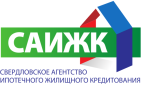 в рамках Федерального закона от 03.04.2020г. № 106-ФЗИпотечные каникулы — это период (не более 6 месяцев), во время которого можно либо вообще не вносить платежи, либо гасить ипотеку частично.При каких условиях можно воспользоваться каникулами?Договор займа заключен до 1 марта 2022 года.Размер займа не превышает 2 миллиона рублей.Доход заемщика (совокупный доход всех заемщиков) за месяц, предшествующий месяцу обращения, снизился более чем на 30 процентов, по сравнению со среднемесячным доходом за предыдущий год.На момент обращения по кредиту (займу), не действует льготный период установленный в соответствии со ст. 6.1-1 Федерального закона от 21.12.2013г. № 353-ФЗ «О потребительском кредите (займа)» Какие документы необходимо предоставить (один из перечисленных):Справки о доходах и суммах налогов (2-НДФЛ) всех заемщиков по договору за текущий и прошлый годы;Справка из службы занятости о регистрации в качестве безработного;Листок нетрудоспособности, на случай временной нетрудоспособности или материнства, на срок не менее одного месяца; Иные документы, которые подтверждают снижение общего дохода заемщиков. Для того, чтобы воспользоваться «Ипотечными каникулами» необходимо:Обратиться в АО «САИЖК» с оригиналом Требования до 30 сентября 2022г.При себе иметь паспорт и документ(ы), подтверждающие снижение дохода.